МИНИСТЕРСТВО НАУКИ И высшего ОБРАЗОВАНИЯ РОССИЙСКОЙ ФЕДЕРАЦИИПРавительство пензенской области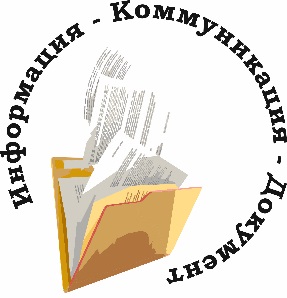 Областное общество историков и архивистовПЕНЗЕНСКИЙ ГОСУДАРСТВЕННЫЙ УНИВЕРСИТЕТКафедра «Информационное обеспечение управления и производства»МЕЖДУНАРОДНАЯ АКАДЕМИЯ ИНФОРМАТИЗАЦИИУважаемые коллеги!Приглашаем Вас принять участие воВсероссийской научно-практической конференции (с международным участием)информация – коммуникация – документ (ИКД – 2020)24-25 сентября 2020 г.
Сборник статей будет размещен в Научной электронной библиотеке (eLIBRARY.RU) и включен в Российский индекс научного цитирования (РИНЦ).Изданию сборника статей присваивается международный стандартный книжный номер ISBN, коды УДК/ББК.Конференция проводится в очно-заочной форме.ОСНОВНЫЕ НАПРАВЛЕНИЯ РАБОТЫ КОНФЕРЕНЦИИ:коммуникация в глобальном информационном пространстве;культура информационных процессов и информационного пространства;официальная коммуникация: история, тенденции, проблемы, перспективы;историко-правовые аспекты развития социальных коммуникаций;документ как источник информации;теоретические и прикладные вопросы документной лингвистики; информационная безопасность личности;проблемы электронной коммуникации власти и граждан;информационно-коммуникационные дисциплины в образовательном процессе.Председатель оргкомитета конференции – Л.Р. Фионова, доктор технических наук, профессор, зав. кафедрой «Информационное обеспечение управления и производства» Пензенского государственного университета, действительный член РАИООтветственный секретарь оргкомитета – О.И. Семянкова, кандидат филологических наук, доцент кафедры «Информационное обеспечение управления и производства» Пензенского государственного университетаУСЛОВИЯ УЧАСТИЯДля участия в конференции и публикации в сборнике необходимо на адрес ответственного секретаря (semyankova@bk.ru) или на адрес Оргкомитета (inoup@pnzgu.ru) отправить:– заявку на публикацию статьи (имя файла - ФИО_заявка.doc);– текст статьи, оформленный в соответствии с требованиями (имя файла - ФИО_статья.doc);– внутреннюю или внешнюю рецензию, заверенную подписью рецензента и печатью организации, в которой работает рецензент.С целью возмещения организационных и издательских расходов взимается организационный взнос: для участников из Российской Федерации – 300 руб., для иностранных участников - 10 $.Предоставление всех материалов осуществляется по электронной почте.Все статьи проверяются на отсутствие заимствований в системе «Антиплагиат». К публикации принимаются статьи с оригинальностью текста не менее 70%.Статьи публикуются в авторской редакции. Оргкомитет оставляет за собой право отклонять представленные материалы. Неопубликованные материалы не рецензируются и не возвращаются.Рассмотрение и сроки публикации материаловСрок приема заявок, текстов статей, оплаты и предоставления копии квитанции об оплате в оргкомитет – до 15 августа 2020 г. включительно.О получении статьи и выполнении требований по её оформлению оргкомитет уведомляет автора (авторов) по электронной почте в течение 5 рабочих дней после получения заявки и работы. После проведения рецензирования материалов, согласования различных вопросов с автором (при необходимости) оргкомитет сообщает автору решение о возможности опубликования статьи. В случае положительного решения автору сообщаются реквизиты для оплаты.Рассылка сборников конференции и сертификатов участников – через 2 недели после окончания конференции.В случае очного участия все организационные расходы принимает на себя участник конференции или командирующая организация.ЗАЯВКА НА УЧАСТИЕ В КОНФЕРЕНЦИИТребования к оформлению статьи:Формат текста: Word for Windows – 2000-2010/XP (файлы с расширением *doc, *docx, *rtf). Формат страницы: А4 (210297 мм). Выравнивание по ширине; абзацный отступ 1,25 см; ориентация листа – книжная.Поля:  – сверху, справа, слева;  – снизу. Шрифт: размер (кегль) – 14, тип – Times New Roman, интервал – полуторный. В тексте допускаются рисунки, таблицы – не более 2. Рисунки следует выполнять размерами не менее 6060 мм и не более 110170 мм в формате *jpg, *bmp. Все рисунки и таблицы, должны быть пронумерованы и снабжены названиями или подрисуночными подписями.Формулы набираются в редакторах Equation или MathType. Название статьи печатается прописными буквами, шрифт – жирный (выравнивание по центру). Ниже через полуторный интервал с прописной буквы – фамилия, имя, отчество автора (ов) полностью. Далее через полуторный интервал – ученая степень (должность), полное название организации, город и страна (выравнивание по правому краю, сокращения не допускаются). Если авторов статьи несколько, то информация повторяется для каждого автора.Оформление заголовка на английском языке: та же информация повторяется на английском языке.Аннотация на русском и английском языке не более 600 знаков (с пробелами) для аннотации на каждом языке.Ключевые слова (приводятся на русском и английском языках) отделяются друг от друга точкой с запятой.Через полуторный интервал – текст статьи.Через полуторный интервал – надпись «Список литературы». После нее приводится список литературы в алфавитном порядке, со сквозной нумерацией, оформленный в соответствии с ГОСТ Р 7.0.5 – 2008. Ссылки в тексте на соответствующий источник из списка литературы оформляются в квадратных скобках, например: [1, с. 277]. Использование автоматических постраничных ссылок не допускается.В электронном варианте каждая статья должна быть в отдельном файле. Название файла строго: фамилия первого автора_первые три слова названия статьи.Если размер файла превышает 50 Кбайт, следует сжать его программой-архиватором (допустимо использовать архиваторы ZIP, RAR или ARJ). Графические файлы, присоединяемые к электронному сообщению, также должны быть сжаты архиваторами. В связи с размещением сборника статей в Научной электронной библиотеке (eLIBRARY.RU) и включением в РИНЦ авторам (соавторам) необходимо заключить лицензионный договор о размещении полнотекстовой научной статьи в системе РИНЦ с руководством ФГБОУ ВО «Пензенский государственный университет» и подписать акт приема-передачи статьи (Основание: статьи 1235, 1236, 1238, 1286 ГК РФ). Пакет соответствующих документов высылается автору (соавторам) после проверки и принятия статьи Оргкомитетом.Просим авторов соблюдать УСЛОВИЯ ВКЛЮЧЕНИЯ СТАТЬИ В РИНЦ1. К публикации принимаются статьи объемом не менее 5 страниц текста.  2. В статье указываются следующие метаданные:коды УДК/ББК и/или ГРНТИ и/или код ВАК (согласно действующей номенклатуре специальностей научных работников);название статьи на русском и английском языках;фамилия, имя, отчество автора (соавторов) полностью на русском и английском языках;полное название организации – место работы каждого автора (соавторов) в именительном падеже, страна, город на русском и английском языках;адрес электронной почты автора (соавторов);аннотация на русском и английском языках;ключевые слова на русском и английском языках;библиографический список литературы;скан-копия рецензии (внутренней или внешней) на статью, прикреплённая отдельным файлом.Основание: Регламент включения научных журналов в РИНЦ http://elibrary.ruЕсли статья представляет собой публикацию результатов реализации проекта РФФИ (или иного фонда), необходимо ссылаться на поддержку фонда с указанием номера проекта на русском и английском языке. Образец: «Исследование выполнено при финансовой поддержке РФФИ в рамках научного проекта № 00-00-00000» или «Funding: The reported study was funded by RFBR, project number 00-00-00000».Стоимость 1-го печатного экземпляра сборника конференции – 350 руб. (электронный вариант – бесплатно).Стоимость 1-го печатного сертификата участника конференции – 100 руб. (электронный вариант – бесплатно).В случае почтовой пересылки сборника за пределы Российской Федерации дополнительный взнос – 400 руб.Контакты:ОргкомитетКафедра «Информационное обеспечение управления и производства» Пензенского государственного университета: e-mail: inoup@pnzgu.ru, телефон (8-841-2) 36-82-39Ответственный секретарь конференции – к.филол.н., доцент Ольга Ивановна Семянкова (semyankova@bk.ru).УчастникФамилия, имя, отчествоУчастникОрганизация (полное и сокращённое наименование)УчастникМесто работы, должность, ученая степень, званиеУчастникПочтовый адрес (для пересылки сборника)УчастникТелефон УчастникE-mailУчастникНазвание статьиУчастникВыбранное направление УчастникНомер гранта, в рамках которого выполнена работа (при наличии)УчастникФорма участия (очная/ заочная)